Об обстановке с пожарами, 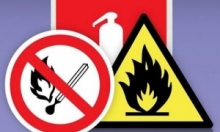 о мерах пожарной безопасности в быту,об ответственности за нарушение требований пожарной безопасностиЗа период с 01.01.2023 по 28.08.2023 на территории муниципального округа город Кировск Мурманской области зарегистрировано более 78 происшествий, связанных с пожарами и загораниями (рост происшествий на 31% по сравнению с аналогичным периодом прошлого года). В том числе: 22 происшествия - в жилых домах; 10 – в частных гаражах и на прилегающей к ним территории (рост более, чем в 2 раза); 17 – на неэксплуатируемых объектах (рост более, чем в 4 раза), включая 3 пожара в частных деревянных постройках (сараях); 17 – загорание бытового мусора, травы (рост более, чем в 5 раз); 7 - в контейнерах для сбора бытового мусора; 4 – на территории и объектах учреждений, предприятий (пристройка к гаражу, финишный домик, филиал библиотеки, швейная фабрика);  4 – в транспортных средствах; 3 – в частных огородных строениях и на территории ведения садоводства и огородничества. Пожары в жилых домах возникли: 14 – в квартирах (включая 4 случая подгорания пищи), 8 – на лестничных площадках. В результате пожаров в жилых домах: огнем уничтожено и повреждено имущество (мебель, бытовая техника и др.), конструктивные элементы помещений и подъездов (стены, окна, полы, двери, почтовый ящик, электро-щитки и др.), вещи, оставленные на лестничной площадке; эвакуировано 8 человек, спасено с применением спасательных устройств 7 человек. При пожарах в транспортных средствах: огнем поврежден отсек под капотом и др.детали автомобиля; три автомобиля уничтожены огнем полностью. При пожарах в частных гаражах огнем повреждены и уничтожены крыши, стены, полы, ворота не только тех строений, в которых возник пожар, но и соседних гаражей.Рост происшествий, связанных с пожарами и загораниями, зафиксирован в мае-августе 2023 – 56 случаев (из 78): 11 – в жилых домах; 6 – в частных гаражах; 2 - в дачных (садовых) строениях; 3 – на территориях и объектах  предприятий, учреждений; 12 – в неэксплуатируемых объектах; 17 – загорание бытового мусора (в том числе: 3 на территории ведения садоводства и огородничества в н.п. Титан; 3 – на территории размещения частных гаражей; 4 – на придомовых территориях; 3 – сараи в н.п. Титан; 4 - на территории бывшей АНОФ-1); 3 – в контейнерах для сбора бытового мусора; 3 – в транспортных средствах. Основные причины пожаров: неосторожность людей при обращении с источниками огня (брошенные в мусор, оставленные без присмотра непотушенные сигареты, оставленные без присмотра топящиеся печи); аварийный режим работы и нарушение правил содержания и эксплуатации электрооборудования, бытовых электроприборов, транспортных средств,  поджоги. Предотвратить пожары и их тяжкие последствия (уничтожение, повреждение огнем имущества, получение травм, ожогов, отравление едким дымом и токсичными продуктами горения) можно, если взрослые люди будут постоянно выполнять требования пожарной безопасности и станут примером для несовершеннолетних детей, если горючий мусор будет своевременно убран и будет складироваться только в специально отведенных для этого местах.Проявляйте всегда осторожность при курении: не курите в постели, вблизи легковоспламеняющихся предметов и вещей, не оставляйте без присмотра тлеющие окурки, спички, не бросайте их на пол, на землю, в мусоропроводы, в контейнеры для сбора мусора; храните спички, зажигалки в местах, не доступных детям.Не пользуйтесь поврежденной электропроводкой, неисправными электроприборами, не перегружайте электросеть, чтобы избежать замыкания.Не допускайте детской шалости с огнём, разъясните детям причины бытовых пожаров и их тяжкие последствия, последствия поджогов сухой травы, листвы, мусора.Не оставляйте без присмотра включенные нагревательные электрические и газовые приборы, топящиеся печи, мангалы, др. источники открытого огня, следите за их исправностью. Готовясь ко сну, покидая помещение, убедитесь в том, что нагревательные приборы выключены, посуда убрана с разогретой поверхности приборов. Не разводите открытый огонь (костер, мангал и др.), не складируйте и не сжигайте мусор на землях общего пользования населенных пунктов, территорий садоводства и огородничества – это запрещено и наказуемо.При обнаружении признаков пожара (запах дыма, дым, пламя огня и др.) немедленно звоните по номеру 01, 101, 112 - с мобильного телефона. Укажите адрес пожара.Законодательством Российской Федерации установлена обязанность населения соблюдать требования пожарной безопасности, нарушение которых, неосторожное обращение с огнем влечет привлечение к административной либо к уголовной ответственности: наложение штрафа на граждан в размере от 5 000 до 120 000 рублей, на лиц, осуществляющих предпринимательскую деятельность без образования юридического лица, от 40 000 до 120 000 рублей, на юридических лиц - в размере от 300 000 до 2 000 000 рублей (ст. 20.4. КоАП РФ, ст. 167, 168, 219 УК РФ).Помните: пожар легче предупредить, чем потушить!